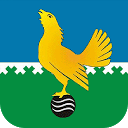 Муниципальное казенное учреждение администрация города Пыть-Яха
исполнительно-распорядительный орган местного самоуправления (МКУ "Администрация г. Пыть-Яха")Управление по экономикеОтдел экономического анализа и прогнозированияИТОГИ СОЦИАЛЬНО – ЭКОНОМИЧЕСКОГО РАЗВИТИЯ муниципального образования городской округ город ПЫТЬ-ЯХ  за 9 месяцев 2019 годаг. Пыть-Ях2019 годОглавление:  Промышленность	3Агропромышленный комплекс	4Потребительский рынок	6Развитие конкуренции на потребительском рынке	6Уровень инфляции и анализ изменения розничных цен	7Транспорт и связь	8Охрана окружающей среды……………………………………………………………9Финансы…………………………………………………………………………………………………………10Отрасли социальной сферы……………………………………………………………11    Демографическая ситуация……………………………………………………………………………………..11    Труд и занятость………………………………………………………………………………………………...11Образование и молодежная политика	12Здравоохранение	15Культура и искусство	16Социальная защита населения…………………………………………………………………………………16Физическая культура и спорт	17Жилищно-коммунальный комплекс	19Малое предпринимательство	20Управление и структура муниципальной собственности	22Инвестиции, строительство	23Современные информационные и телекоммуникационные технологии,электронные услуги	26Влияние органов местного самоуправления	26на развитие социально-экономической ситуации	26 ПромышленностьПромышленность - это важнейшая отрасль народного хозяйства, которая в свою очередь воздействует на уровень развития производительных сил и экономику муниципального образования в целом. Организация новых производств и развитие уже существующих на территории города позволяет значительно снизить напряженность на рынке труда и диверсифицировать экономику города, а также обеспечивает наполнение бюджета.Объем промышленного производства товаров, работ и услуг собственными силами по крупным и средним предприятиям (численность работников которых превышает 15 человек) по прогнозным данным за 9 месяцев 2019 года составил 22 059,5 млн. рублей или 81,5% к 9 месяцам 2018 года (27 066,9 млн. руб.).Добыча полезных ископаемых - за 9 месяцев 2019 года объем оказанных услуг составил 11 042,5 млн.руб., 50% от общего объема промышленного производства (9 месяцев 2018 г. – 14 453,5 млн. рублей). Обрабатывающие производства составляют 14,7% от общего объема промышленного производства, это 3 250,4 млн. руб.  (9 месяцев 2018 г. – 2 982,0 млн. руб.).Обеспечение электрической энергией, газом и паром, кондиционирование воздуха составляют 3,2% от общего объема промышленного производства. За 9 месяцев 2019 года объем составил 713,4 млн.руб.(9 месяцев 2018 г.  – 617,2 млн.руб.).Водоснабжение, водоотведение, организация сбора и утилизации отходов, деятельность по ликвидации загрязнений составляют 1,9% от общего объема промышленного производства, это 426,7 млн.руб. (9 месяцев 2018 г. – 183,7 млн.руб.).Крупные производители промышленных товаров (услуг) города:- «Южно-Балыкский ГПЗ» - филиал АО «СибурТюменьГаз», основной вид деятельности - переработка попутного нефтяного газа нефтяных месторождений ООО «Роснефть-Юганскнефтегаз», с максимальным извлечением целевых углеводородов, являющихся основным сырьем для ЗАО «СИБУР Холдинг». За 9 месяцев 2019 года произведено 2,45 млрд. куб.м. сухого отбензиненного газа (СОГ), что составляет 101% к уровню 9 месяцев 2018 года. Среднесписочная численность работающих составила 306 человек. Финансовый результат – прибыль; -  ООО «Борец сервис – Нефтеюганск», основной вид деятельности предприятия –предоставление прочих услуг, связанных с добычей нефти и газа. За 9 месяцев 2019 года предприятием оказано услуг на сумму 709,1 млн. рублей (71,7% к 9 месяцам 2018 г.). Среднесписочная численность работников предприятия составляет 508 человек. Финансовый результат прибыль;-  ООО «Юганск Профит – Центр» - обработка металлических отходов и лома. За 9 месяцев 2019 года объем произведенной продукции составил 17,4 тыс. тонн (9 месяцев 2018 г. – 17,4 тыс.тонн). В стоимостном выражении объем произведенной продукции составил 275,4 млн. рублей (9 месяцев 2018 г. – 265,4 млн.руб.). Среднесписочная численность работников предприятия - 22 человека, финансовый результат – убыток; - МУП «Управление городского хозяйства»: основными видами деятельности предприятия являются производство пара и горячей воды (тепловой энергии), распределение воды (водоснабжение), удаление и обработка сточных вод (водоотведение), транспортировка газа по газораспределительным сетям. За 9 месяцев 2019 года по основным видам деятельности объем произведенной продукции составил 560,05 млн.руб. (94,56% к 9 месяцам 2018 года). Произведено 368,9 тыс. Гкал тепла (102,3%), распределено 3 306,1 тыс. м. куб. воды (104,9%), отведено 1 855,3 тыс.м. куб. м стоков (102,8%), транспортировано 551,5 тыс. м. куб. газа (86,4%), вывезено 4,44 тыс.м.куб ЖБО. Среднесписочная численность работников – 587 чел. (аналогичный период 2018- 614 чел.). Агропромышленный комплексАгропромышленный сектор экономики на территории города представляют 8 личных подсобных хозяйств (в 1 квартале 2019 года - 1 ЛПХ прекратил свою деятельность, 2 ЛПХ открыли свою деятельность в июне текущего года), 7 крестьянско-фермерских хозяйств, 2 индивидуальных предпринимателя (ИП Хужулов С.С. и открыла вид деятельности - Колещатова И.В.).  За 9 месяцев 2019 года по данным получателей поддержки, на территории города произведено сельскохозяйственной продукции во всех категориях хозяйств по видам продукции:В 2018 году отчеты предоставляли 4 главы КФХ, в 2019 году отчетность по объемам производства и реализации продукции предоставляется 1 главой КФХ Колещатовым В.Д.Снижение объемов производства сельскохозяйственной продукции связано с тем, что в 2018 году свою деятельность прекратил ИП КФХ Курячий В.Г., Захаров М.Д. перешел на вид деятельности птицеводство (производство яйца), ИП КФХ Лебедева Е.Л. перешла на получение субсидии за содержание маточного поголовья.Кроме того, на снижение данных показателей повлияло установление с 01.01.2019 года в Порядке предоставления субсидий требований, предусматривающих наличие в хозяйстве 100 условных голов маточного поголовья, а также  необходимость оформления ветеринарных справок формы 4, в электронной форме на продукцию животноводства через систему «Меркурий», с проведением ветеринарно-санитарной экспертизы в соответствии с приказом Министерства сельского хозяйства РФ от 27.12.2016 №589 «Об утверждении ветеринарных правил организации работы по оформлению ветеринарных сопроводительных документов, порядка оформления ветеринарных сопроводительных документов в электронной форме и порядка оформления ветеринарных сопроводительных документов на бумажных носителях» (данному условию соответствует только глава КФХ Колещатов В.Д. и Захаров М.Д.).На 01.10.2019 поголовье сельскохозяйственных животных в хозяйствах всех категорий составило: 149 голов крупного рогатого скота (АППГ – 206), свиней – 645 голов (АППГ – 1 557), овец и коз – 453 головы (АППГ – 373), поголовье птицы – 27 881 голова (АППГ – 44 923). В целях поддержки и развития сельскохозяйственного производства в городе Пыть-Яхе утверждена муниципальная программа «Развитие агропромышленного комплекса в городе Пыть-Яхе». В рамках муниципальной программы предусмотрены мероприятия, позволяющие сельхозпредприятиям, крестьянским (фермерским) хозяйствам, гражданам, ведущим личные подсобные хозяйства, осуществлять продажу собственной продукции на территории города с получением муниципальной финансовой поддержки. Главы крестьянских (фермерских) хозяйств реализуют продукцию (мясную, молочную) через собственные магазины, а также через магазины розничной торговли города. Глава КФХ Захаров М.Д. реализует яйцо в 12 муниципалитетах ХМАО-Югры, в том числе оптовым поставщикам ООО «ГЛАВПТИЦА» (г. Сургут) и ИП Сацик И.В. (г. Нижневартовск).  Главы КФХ Захаров М.Д. (продукция – яйцо) и КФХ Колещатов В.Д. (продукция – молоко и молочные продукты) являются законными владельцами товарного знака «Сделано в Югре».На реализацию мероприятий программы в 2019 году предусмотрено 15 182,6 тыс.руб. Соглашения на поддержку сельского хозяйства в 2019 году заключили 3 КФХ, 1 ЛПХ и 1 ИП. Потребительский рынок Потребительский рынок находится в непосредственной зависимости от других рынков, денежных доходов населения, регулирует товарно-денежные отношения, способствует конкурентоспособности отечественных товаров и является одним из важных секторов жизнеобеспечения города.За 9 месяцев 2019 года по оценочным данным, оборот розничной торговли по полному кругу предприятий составил 4 667,5 млн. рублей, оборот общественного питания 681,2 млн.рублей, объем оказанных услуг 1 421,5 млн.рублей.На развитие инфраструктуры потребительского рынка существенное влияние оказывает конкуренция на рынке торговых услуг. В городе внедряются новые стандарты и технологии, связанные с сетевыми формами организации торгового обслуживания. На сегодняшний день в городе осуществляют свою деятельность магазины федерального значения – это магазин «Магнит», «Пятерочка» «DNS», «Монетка», «Красное и Белое», «Кари», «Галамарт», салон «Евросеть», «Связной», «RBT.ru».Работают и несколько региональных сетевых магазинов. Одной из разновидностей форм торговли выступает франчайзинг (использование известной торговой марки для перепродажи). В Пыть-Яхе это «Сибирское золото», «585», «Sela», «Юничел».Оптовая торговля в городе не развивается. Сказывается близость крупных городов, таких как Сургут, где прежде всего большую роль играет удобная транспортная «развязка» и развитая материально-техническая база.Общественное питание на территории города осуществляют 63 предприятия на 4 031 посадочное место, в том числе: 1 ресторан на 160 посадочных мест, 27 кафе на      2 034 посадочных места, 10 столовых на 1 556 посадочных мест, 22 закусочных и прочих объектов общественного питания на 129 посадочных мест.Развитие конкуренции на потребительском рынке В целях стабилизации цен на социально значимые товары органами местного самоуправления принимаются следующие меры:организован оперативный еженедельный, ежемесячный мониторинг цен на социально значимые продукты питания первой необходимости, а также ежедневный мониторинг розничных цен на ГСМ и сжиженный газ углеводородный для заправки автотранспортных средств;организована «Горячая линия» для рассмотрения обращений граждан, права которых нарушены в связи с необоснованным повышением цен на социально значимые продовольственные товары (за 9 месяцев 2019 года обращения от жителей города по вопросу высокой стоимости товаров не поступали);ведется информирование населения города о ситуации на продовольственном рынке, а также на предприятиях розничной торговли: на официальном сайте администрации города в информационно-коммуникационной сети Интернет http://adm.gov86.org/ в разделе «Экономика» еженедельно и ежемесячно размещается информация об изменении цен на продовольственном рынке и ГСМ. Администрацией города Пыть-Яха в целях исполнения подпункта «б» пункта 2 перечня поручений Президента Российской Федерации от 15 мая 2018 года № Пр-817ГС по итогам заседания Государственного совета РФ 5 апреля 2018 года, распоряжения Правительства ХМАО− Югры от 10.07.2015 № 387-рп «О перечне приоритетных и социально значимых рынков товаров и услуг, плане мероприятий («дорожной карте») по содействию развитию конкуренции в ХМАО–Югре, разработано и утверждено распоряжение администрации города от 25.02.2019 № 347-ра «Об утверждении плана мероприятий («дорожной карты») по развитию конкуренции в городе Пыть-Яхе» для создания условий развития конкуренции на приоритетных, социально значимых рынках товаров, работ, услуг города Пыть-Яха.В целях развития конкуренции на потребительском рынке органами местного самоуправления организуются ярмарки, в том числе ярмарки выходного дня местных товаро- и сельхозпроизводителей, а также производителей сельхозпродукции из других регионов. За 9 месяцев 2019 года проведено 10 ярмарок продовольственных товаров.Уровень инфляции и анализ изменения розничных ценПо данным Управления информационного мониторинга БУ «Региональный аналитический центр» ХМАО-Югры за отчетный период цены на продовольственные товары выросли в среднем на 6%, рост цен произошел от 1% до 87% на: сахар-песок (1%);куры (3%);творог нежирный (6%); молоко цельное пастеризованное, хлеб ржаной, ржано-пшеничный, хлеб и хлебобулочные изделия (7%);свинину, крупу манную (8%);крупу пшеничную (9%);масло сливочное, кефир (10%);говядину, рыбу мороженную, сметану, муку высшего сорта (11%);соль поваренную, макаронные изделия (13%);яблоки (15%);рис шлифованный (16%);крупу овсяную и перловую (26%);пшено (87%).Снижение от 2% до 22% на:масло подсолнечное (2%);яйцо столовое, горох, фасоль, капусту свежую (4%);творог жирный (5%);картофель (8%);гречневую крупу, морковь (21%);лук репчатый (22%).Тарифы на управление и содержание жилищного фонда по всем управляющим компаниям, ТСЖ, КТОСам за анализируемый период не изменились:- капитальное жилье 7-9-10-ти этажные здания – 34,53 рублей 1 м2;- капитальное жилье 5-4-3-2-х и одноэтажные здания – 31,47 рублей 1 м2;- деревянное жилье – 29,97 рублей 1 м2.	Тарифы на услуги телефонной связи, предоставляемые ПАО «МТС» остались без изменений, в ПАО «Ростелеком» на услуги произошел рост в среднем на 3% (в сравнении с 2018 годом).	В сравнении с 2018 годом на тарифы за почтовые услуги по ФГУП «Почта России» (пересылка писем, бандеролей) произошел рост в среднем на 5%. Стоимость проезда в автобусах общего пользования повысилась на 9% в соответствии с приказом Муниципального унитарного пассажирского автотранспортного предприятия от 20.12.2018 г. № 170 «О повышении стоимости проезда на городских и сезонных маршрутах» и составляет 25 рублей. 	Тарифы на оказание услуг общегородских бань, оказываемых муниципальным унитарным предприятием «Пыть-Яхторгсервис» остались на уровне 2018 года, согласно постановлению администрации города от 22.05.2017 № 133-па «Об установлении тарифа на услугу общегородских бань, оказываемую муниципальным унитарным предприятием «Пыть-Яхторгсервис» (в ред. от 16.04.2018 №65-па), тарифы на услугу «помывка в общем отделении бани (2ч.)» общегородской бани  «Банно - прачечный комбинат» составляет 298,0 рублей и для льготной категории (инвалиды, неработающие пенсионеры, ветераны, многодетные семьи) тариф составляет 85,0 руб. Дети из многодетных семей в возрасте до 18 лет, а также дети до 7 лет пользуются данной услугой бесплатно.	За отчетный период снижение цен на ГСМ в среднем составляет 2%: АИ-80 (-9%), АИ-95 (-2%), АИ-92 (-2%), Дизтопливо (4%) (в сравнении с 2018 годом).      Транспорт и связьВажнейшей составной частью транспортной системы городского округа является дорожная деятельность в отношении автомобильных дорог местного значения в границах городского округа и обеспечение безопасности дорожного движения на них. Транспортная система города представляет собой развитую улично-дорожную сеть (улицы, проезды и дороги) с усовершенствованным покрытием, бордюром вдоль дорог, разметкой и транспортными развязками.Наиболее значимыми предприятиями, определяющими развитие транспортной отрасли, являются следующие предприятия (организации):- ООО «НХТК» представительство в г. Пыть-Ях осуществляет подачу и уборку вагонов с фронтов погрузки, выгрузку грузополучателей и грузоотправителей. Объем оказанных услуг предприятием за 9 месяцев 2019 года составил 231,8 млн. руб., перевезено грузов 2 193 тыс. тонн. Среднесписочная численность работников составила 135 чел.- ООО «Арбат», основной вид деятельности - транспортная обработка прочих грузов. За 9 месяцев 2019 года по основному виду деятельности выполнено работ на 291,2 млн.рублей (АППГ – 226,6 млн. рублей). Численность работников на 01.10.2019г. составляет 142 человека (АППГ – 139 чел.). Финансовый результат предприятия в отчетном периоде – прибыль;  -  МУ ПАТП основной вид деятельности - перевозка пассажиров автомобильным транспортом. За 9 месяцев 2019 года по основному виду деятельности выполнено работ на 26,1 млн. руб. (АППГ – 26,7 млн.руб.). Численность работников на 01.10.2019г. составляет 116 человек, что меньше на 6 человек аналогичного периода прошлого года. Финансовый результат предприятия в отчетном периоде – убыток.  Протяженность улично-дорожной сети общего пользования на территории города составляет 76,8 км, из них 60,6 км с твердым покрытием. По состоянию на 01.10.2019 из 76,8 км. городских улиц 96,8% имеют электрическое освещение (.). Протяженность городских маршрутов составляет . Организацию пассажирских перевозок общественным транспортом осуществляет 1 перевозчик - муниципальное унитарное пассажирское автотранспортное предприятие, количество автобусных маршрутов в городском сообщении - 15 единиц, в том числе 5 специальных маршрутов, ежедневный выход автобусов составляет более 20 единиц. За 9 месяцев 2019 года на внутригородских маршрутах было перевезено 856,2 тыс. человек, в том числе 56,2 тыс. человек льготной категории, на спец. маршрутах – 94,4 тыс. чел.  Для эффективного выполнения работ по содержанию улично-дорожной сети города совместно с представителем ОГИБДД ОМВД России по городу Пыть-Ях регулярно производятся комиссионные проверки состояния УДС города Пыть-Ях, выявленные нарушения и недостатки указываются в Актах со сроками их устранения ответственному предприятию.В результате проведения указанных мероприятий УДС города содержится в нормативах, предусмотренных государственным стандартом Российской Федерации (ГОСТ Р 50597-93), что обеспечивает доступность и безопасность услуг транспортного комплекса для населения города Пыть-Яха.В рамках реализации муниципальной программы «Современная транспортная система города Пыть-Яха» ведется капитальный ремонт ул. Романа Кузоваткина. Окончание ремонта 1-2 участков – октябрь 2019 года, ремонт 3-го участка запланирован на 2020 год.Телефонная связь в городе представлена двумя предприятиями:- ОАО «Ростелеком» Нефтеюганский цех комплексно-технического обслуживания линейно-технический участок г. Пыть-Ях, который предоставляет услуги телефонной, сотовой и интернет связи.- ОАО МТС Центр Услуг Связи в ХМАО-Югре ЗАО «Комстар Регион», который предоставляет услуги телефонной и сотовой связи.Также на территории города услуги связи оказывают сотовые операторы Мегафон, Билайн, Ростелеком (Ютел), Мотив Телеком, Теlе2.Операторы сотовой связи предоставляют населению услуги сети четвертого поколения, которые предоставляют высокоскоростной доступ к сети Интернет с мобильных устройств, позволяют организовывать видеотелефонную связь, смотреть на мобильных устройствах фильмы, телепрограммы. Одно из важных преимуществ сетей 4G - улучшенная защита от обрывов связи в движении.Охрана окружающей средыДля обеспечения экологической безопасности и сохранения благоприятной окружающей среды на территории муниципального образования реализуется муниципальная программа «Экологическая безопасность города Пыть-Яха». На реализацию муниципальной программы на 2019 год предусмотрено 8 870,1 тыс. руб. В рамках программы реализуются следующие мероприятия:- выполнение работ по ликвидации несанкционированных свалок на территории города;- проведение мероприятий по Международной экологической акции «Спасти и сохранить»;- проведение работ по дезинсекции и дератизации территорий.В рамках международной экологической акции «Спасти и сохранить» проведено более 70 мероприятий: конкурсы, театрализованные представления, слайд –шоу, игры- путешествия, мастер классы, беседы, коллажи, экологические игры, викторины, акции, презентации, конкурсы рисунков и плакатов, классные часы, городской конкурс экологической рекламы «Мы за чистый город!», конкурс детского рисунка «Зеленый автобус», общегородские субботники «Мой чистый дом – Югра» и акция «Чистый берег».В целях охраны городских лесов, лесопарковых зон, проводятся профилактические мероприятия, санитарное содержание, санитарная и выборочная рубка поврежденных деревьев, проводится покос травы вдоль тропинок в лесопарковых зонах.  В весенне-летний период еженедельно проводится патрулирование территории городских лесов. С целью предупреждения нарушения правил поведения в городском лесу, лесопарковых зонах установлены аншлаги противопожарной и лесозащитной тематики. В июне произведена санитарная вырубка сухостоя в лесопарковых зонах и лесных массивах, прилегающих к границам города.ФинансыИсполнение доходной части бюджета муниципального образования на 01.10.2019 г. составило – 1 359,6 млн. рублей (АППГ- 2 338,8 млн.руб.).  В сравнении с аналогичным периодом прошлого года расходы бюджета увеличились на 21% и составили 2 472,6 млн. рублей. Дефицит бюджета составил 1 113,0 млн. рублей.	Мероприятия по росту доходов бюджета муниципального образования за 9 месяцев текущего года исполнены в сумме 15 594,2 тыс. руб., что составляет 56,6% к плану на 2019 год.	В 1 полугодии 2019 года проведены следующие мероприятия по привлечению дополнительных доходов в бюджет муниципального образования:- заключено 2 договора купли-продажи жилых помещений, занимаемых по договору найма жилищного фонда коммерческого использования. Дополнительные поступления в бюджет от реализации данного мероприятия составили 744,2 тыс. рублей;- проведена претензионная работа по арендным платежам за земельные участки и муниципальное имущество. По состоянию на 01.10.2019 г. предъявлено 98 претензий на сумму 38 096,0 тыс. рублей, оплачено по претензиям – 7 448,9 тыс. рублей. Направлено в суд 36 исковых заявлений на сумму 8 816,5 тыс. рублей, вынесено 30 решений суда на сумму 8 311,8 тыс. рублей, поступило по решениям суда – 5 532,7 тыс. рублей. Взыскано пени в сумме 1 000,4 тыс. рублей. Кроме того, по состоянию на 01.10.2019 подано 24 заявления на выдачу судебных приказов по договорам найма жилищного фонда коммерческого использования на сумму 418,3 тыс. рублей, поступило по решениям суда 840,0 тыс. рублей.	Запланированные мероприятия по оптимизации расходов бюджета муниципального образования исполнены на 94,9% к году и бюджетный эффект по состоянию на 01.10.2019 года составил 35 287,2 тыс. рублей, в том числе:- внесены изменения в сводную бюджетную роспись расходов бюджета на 2019 год за счет оптимизации расходов на текущее содержание органов местного самоуправления и направлены на социальные выплаты, установленные органами местного самоуправления в сумме 1 153,0 тыс. рублей;- внесены изменения в сводную бюджетную роспись расходов бюджета на 2019 год за счет оптимизации расходов на текущее содержание казенных учреждений и направлены на исполнение решений суда в сумме 3 671,2 тыс. рублей;- сокращение бюджетных средств по итогам закупочных процедур составило 13 936,3 тыс. рублей;- оптимизация расходов на финансовое обеспечение выполнения муниципального задания на сумму 12 200,7 тыс. рублей.	Мероприятия по сокращению муниципального долга и расходов на его обслуживание: - в связи с погашением муниципального долга в сумме 133 649,7 тыс. рублей, на отчетную дату отношение муниципального долга к доходам бюджета городского округа без учета безвозмездных поступлений сложилось в размере 4,6%. Погашение муниципального долга на 01.10.2019 составило 14,4% к годовому объему доходов без учета безвозмездных поступлений;- погашение долговых обязательств на 01.10.2019 года составило 133 649,7 тыс. руб;- за отчетный период расходы на обслуживание муниципального долга составили 3 828,4 тыс. руб.Отрасли социальной сферыДемографическая ситуацияПо оценочным данным, в городе Пыть-Яхе на 01.10.2019 года численность населения составляет 39 784 чел. По отношению к 9 месяцам 2018 года численность горожан снизилась на 746 чел. Естественный прирост населения за 9 месяцев 2019 год составил 253 человека (АППГ – 256 чел.).  В отчетном периоде родилось 409 детей (АППГ – 425). В январе-сентябре 2019 года зарегистрировано 156 актов о смерти (АППГ – 169).В целом, изменения демографических показателей за 9 месяцев 2019 года, в сравнении с 9 месяцами 2018 года, выглядят следующим образом:     Труд и занятостьЗанятостьСреднесписочная численность работников крупных и средних предприятий (без внешних совместителей) по оценочным данным за январь-сентябрь 2019 года составила 15,0 тыс. человек.В соответствии с утвержденным Прогнозом социально-экономического развития города на 2020 год и плановый период до 2024 года среднесписочная численность работников малых и средних предприятий, включая микропредприятия (без внешних совместителей) составляет 3,17 тыс.человек, численность занятых в экономике - 21,80 тыс. человек или 55% от общей численности населения города.БезработицаЧисленность безработных граждан, зарегистрированных в органах государственной службы занятости, по состоянию на 01.10.2019 составила 49 человек. Уровень регистрируемой безработицы составляет 0,19%, коэффициент напряженности – 0,3 человека на 1 вакантное рабочее место. На 1 октября 2019 года заявленная работодателями потребность в работниках составила 175 вакансий.В течение 9 месяцев 2019 года за содействием в поиске подходящей работы в КУ «Пыть-Яхский центр занятости населения» обратилось 964 человека. Нашли работу 543 человека (постоянную работу – 59 чел., временную – 484 чел.). За отчетный период в центре занятости получили государственные услуги: по профессиональной ориентации – 722 чел.; по социальной адаптации на рынке труда – 43 чел., психологической поддержки – 25 чел.; профессионального обучения безработных граждан – 55 чел.ОбразованиеМуниципальная система образования на территории города представлена 14 организациями, подведомственными Департаменту образования и молодежной политики, в том числе:- 7 муниципальных дошкольных образовательных автономных учреждений;- 6 средних общеобразовательных школ;- 1 учреждение дополнительного образования детей «Центр детского творчества».Кроме того, в сфере молодежной политики осуществляют свою деятельность 3 учреждения. Число обучающихся в школах на 01.10.2019г. – 5 733 чел. (АППГ -  5 561 чел.). Число воспитанников в детских садах на 01.10.2019г. – 2 625 чел. (АППГ – 2 599 чел.), в МОАУ ДОД ЦДТ – 2 349 чел. (АППГ – 2 379 чел.) Организована работа 8 консультационных пунктов для оказания методической, психолого-педагогической, диагностической и консультативной помощи родителям (законным представителям) детей, не посещающих дошкольные учреждения.Во исполнение Указа Президента Российской Федерации от 07 мая 2012 года № 599, с целью увеличения охвата детей дошкольным образованием и ликвидации очередности в дошкольных образовательных учреждениях, в отчетном периоде продолжалась реализация по двум основным направлениям:ликвидация очередности в дошкольные учреждения за счет развития муниципальной системы дошкольного образования;использование возможностей негосударственного сектора дошкольного образования (открытие групп дневного препровождения детей дошкольного возраста, центра времяпрепровождения детей дошкольного возраста).	Проведен мониторинг обучающихся из числа коренных малочисленных народов севера. В общеобразовательных организациях обучаются 19 человек, из них: 16-ханты, 3-манси. Дошкольные образовательные организации посещают 10 детей данной категории.На 01.10.2019 в образовательных организациях обучаются и воспитываются 366 детей с ограниченными возможностями здоровья, из них: 103 ребенка инвалида, 82 ребенка инвалида с ОВЗ. Детские сады посещает 11 воспитанников с ограниченными возможностями здоровья. Исходя из анализа состояния и развития системы образования города, определены приоритеты образовательной политики:обеспечение местами детей в возрасте до 3-х лет, в том числе за счет вариативных форм предоставления дошкольного образования;развитие материально-технической базы и школьной инфраструктуры;обеспечение реализации плана по расширению возможностей для предоставления услуг дополнительного образования;обеспечение поэтапного введения федеральных государственных образовательных стандартов;развитие инклюзивного образования;повышение эффективности участия обучающихся в мероприятиях, способствующих поддержке и развитию творческой и интеллектуальной одаренности.В мае-июне 2019 года прошла государственная итоговая аттестация по образовательным программам основного общего и среднего общего образования. В государственной итоговой аттестации по образовательным программам среднего общего образования приняло участие 214 выпускников 11 классов. Аттестат о среднем общем образовании получили 212 выпускников. 2 выпускника получили неудовлетворительные результаты. В сентябре 2019 года данные ученики успешно прошли итоговую аттестацию. Подано апелляций о несогласии с выставленными баллами – 11, из них 10 отклонены.В государственной итоговой аттестации по образовательным программам основного общего образования приняло участие 473 выпускника 9 классов (в форме основного государственного экзамена – 467 человек, в форме государственного выпускного экзамена – 6 человек). Количество выпускников, получивших неудовлетворительные результаты более чем по 2 предметам, составило 55 человек. Данные выпускники прошли государственную итоговую аттестацию в сентябре 2019 года.За ходом проведения ЕГЭ осуществляли наблюдение 32 общественных наблюдателя, за ОГЭ - 29 общественных наблюдателей.Основные показатели деятельности 3 учреждений молодежной политики, направленностью которых является организация занятости молодежи, социально-психологическая помощь, поддержка молодой семьи, воспитание гражданственности и патриотизма, организация досуга молодежи, пропаганда здорового образа жизни:-	проведено 209 профилактических мероприятий, охват – 9 159 чел. (АППГ - 284 мероприятия, охват – 10 487 чел.);в дворовых клубах проведено 1 418 мероприятий, охват – 18 197 чел. (АППГ – 1 450 мероприятий, охват – 20 064 чел.);проведено 426 консультаций по оказанию психологической помощи по «Телефону доверия» (АППГ – 508 консультаций);на базе центра «Жемчужина» работает 1 центр, 78 воспитанников, (АППГ - 65 воспитанников);горнолыжную базу посетили 10 645 чел. (АППГ – 7 639 чел.);услугами бассейна и тренажерного зала воспользовались 27 557 чел. (АППГ – 32 961 чел.). Организованы благотворительные сеансы в МАУ АЦ «Дельфин» для ветеранов ВОВ и тыла, пожилых людей, в т.ч. бесплатное посещение бассейна лицами с ограниченными возможностями здоровья, в рамках договора о сотрудничестве с Пыть-Яхской городской организацией «Всероссийское общество инвалидов».Для лиц с ограниченными возможностями предусмотрено предоставление комнаты отдыха, беседок на базе МАУ ГЛБ «Северное сияние» на безвозмездной основе.На территории муниципального образования созданы необходимые условия для поддержки доступа немуниципальных организаций (коммерческих, некоммерческих) к предоставлению услуг в социальной сфере. На территории города Пыть-Яха в соответствии с распоряжением администрации города от 22.09.2016 № 2153-ра (с изм. от 20.09.2019 №2165-ра) реализуется «План мероприятий («дорожная карта») по поддержке доступа немуниципальных организаций (коммерческих, некоммерческих) к предоставлению услуг в социальной сфере в муниципальном образовании городской округ город Пыть-Ях на 2016-2020 годы».Предусмотрена субсидия размере 4 000,0 тыс. руб. Пыть-Яхской местной городской молодежной общественной организации «Активист» на оказание услуг по организации проведения общественно-значимых мероприятий в сфере молодежной политики: - развитие и координация движения КВН;- проведение образовательных, культурных мероприятий;- содействие реализации молодежной политики в сфере информационного обеспечения и пропаганды добровольчества и здорового образа жизни;- вовлечение молодежи в добровольческую деятельность;- создание условий для развития творческого потенциала молодежи и реализации молодежных инициатив;- укрепление престижа и роли семьи в обществе.По состоянию на 01.10.2019 освоение субсидии составило 3 000,0 тыс.руб.В 2019 году получили финансовую поддержку на реализацию проектов из средств местного бюджета следующие СОНКО, осуществляющие деятельность на территории муниципального образования городской округ город Пыть-Ях:- Пыть-Яхская городская организация общероссийской общественной организации «Всероссийское общество инвалидов» (номинация «Мир меняют люди», социальный проект «Все вместе») в размере 887,5 тыс.руб, исполнено на 01.10.2019 – 665,6 тыс. руб.; - Пыть-Яхская общественная организация ветеранов (пенсионеров) войны, труда, вооруженных сил и правоохранительных органов (номинация «Связь времен и традиций», социальный проект «Ветеран») в размере 486,5 тыс.руб., исполнено на 01.10.2019 – 364,9 тыс. руб.; - Пыть-Яхское городское отделение Российского Союза ветеранов Афганистана «Побратимы» (номинация «Связь времен и традиций». социальный проект «Патриотическое, в том числе военно-патриотическое, воспитание граждан муниципального образования городской округ город Пыть-Ях в рамках реализации проекта по социальной поддержке ветеранов войны в Афганистане и участников других боевых действий, а также деятельности в области военно-патриотического воспитания детей и молодежи, допризывной подготовки молодежи на 2019 г.») в размере 200,0 тыс.руб., исполнено на 01.10.2019 – 200,0 тыс.руб. 	Всего в 2019 году предусмотрена финансовая поддержка на реализацию проектов из средств местного бюджета на общую сумму 1 574,0 тыс., руб., исполнение на 01.10.2019 составило 1 230,5 тыс.руб., 101,4% к аналогичному периоду 2018 года (январь-сентябрь 2018г. – 1 213,4 тыс. руб.). Здравоохранение Улучшение обслуживания населения, их здоровья, повышение продолжительности жизни, снижение смертности, улучшение демографии, являются основными задачами в сфере здравоохранения.По состоянию на 01.10.2019 года система здравоохранения представлена учреждениями:БУ ХМАО-Югры «Пыть-Яхская окружная клиническая больница» (314 коек; 728 посещений в смену);АУ «Пыть-Яхская городская стоматологическая поликлиника» (150 посещений в смену).БУ ХМАО-Югры «Пыть-Яхская окружная клиническая больница» за 9 месяцев 2019 года выполнено:- 1 977 пролеченных больных в дневном стационаре (101,3% к 9 месяцам 2018 г.); - 19 258 человек охвачено профилактическим осмотром (110,3% к 9 месяцам 2018 г.); - 6 348 больных пролечено в круглосуточном стационаре (75% к 9 месяцам 2018 г.); - 10 469 выездов скорой медицинской помощи (102,7% к 9 месяцам 2018 г.). Численность работников учреждения составляет 1 157 чел. По сравнению с 9 месяцам 2018 года общая численность работников уменьшилась на 51 человека. АУ «Пыть-Яхская городская стоматологическая поликлиника» оказывает медицинские стоматологические услуги взрослому населению и детям: терапевтические, хирургические, ортопедические, ортодонтия. За 9 месяцев 2019 года выполнено 7 427 амбулаторно-поликлинических посещений с профилактической целью (АППГ– 6 428). По неотложной медицинской помощи обслужено 460 человек (АППГ – 2 109 чел.). Численность работников учреждения составляет 83 чел., в том числе 15 врачей, 35 человек – средний медицинский персонал. По сравнению с аналогичным периодом 2018 года общая численность работников уменьшилась на 1 человека.Медицинская помощь населению города Пыть-Яха также предоставляется в 10 негосударственных медицинских организациях: ООО «Медецинский холдинг», ООО «Стоматология для Вас», ООО «Алина», ООО «Доктор», ООО «Улыбка», ООО «КВАНТА», ООО «Витамин +», ООО «Медико-диагностический центр 7 Я», ООО «Взгляд» и ИП Сосыкин Дмитрий Александрович.Частные медицинские организации, в основном, предоставляют стоматологические и диагностические медицинские услуги.Культура и искусствоВ целях совершенствования комплексной системы мер по реализации государственной и муниципальной политики в сфере культуры, развития и укрепления правовых, экономических и организационных условий для эффективной деятельности и оказания услуг, соответствующих современным потребностям общества и каждого жителя города, продолжается реализация мероприятий поставленных задач. По состоянию на 1 октября 2019 года в городе Пыть-Ях осуществляют деятельность 3 учреждения культуры и искусства. Обеспеченность города учреждениями библиотечной системы составляет 100% от норматива (3 филиала), детскими школами искусств – 116% (714 мест в 1 смену). 	Основные показатели деятельности учреждений за 1 полугодие 2019 года:- МАУК «КДЦ» - проведено 131 мероприятие, общий охват населения 85 986 чел. (АППГ – 211 ед., охват – 81 828 чел.); - МАУК «Культурный центр: библиотека-музей» - проведено 573 мероприятия (АППГ– 454 мероприятия); 13 168 читателей (АППГ – 13 731 читатель); книговыдача – 333 465 ед. (АППГ – 335 271 ед.); «Краеведческий экомузей» - проведено 564 мероприятия, 7 853 участника (АППГ – 407 ед., 7 024 чел.);- МОУ ДОД «Детская школа искусств» - обучаются 1 012, проведено 131 мероприятие, охват 16 331 чел. (АППГ – 279 ед. и 20 865 человека);- КСК «Кедр» - кинопоказ составил 1 133  ед., охват аудитории – 26 150 чел.Творческие коллективы учреждений культуры и искусства в январе-сентябре 2019 году приняли участие в 63 международных, всероссийских, региональных и городских конкурсах и фестивалях, получено 137 дипломов Лауреата, Дипломантов и Дипломов 1,2,3 степени.Социальная защита населения	Социальная политика, проводимая Правительством Ханты-Мансийского автономного округа – Югры на территории округа, в том числе на территории города, направлена на достижение задач по реализации государственной социальной политики в соответствии с целями, сформулированными в Указах Президента РФ «О мероприятиях по реализации государственной социальной политики», «О мерах по реализации демографической политики Российской Федерации». В январе-сентябре 2019 года продолжалась работа по сохранению достигнутого уровня социальной защищенности населения, проиндексированы размеры отдельных видов социальных пособий и дополнительных пенсий. 	Численность граждан, включенных в федеральный регистр в качестве получателей мер социальной поддержки, учтенных Управлением социальной защиты населения по городу Пыть-Ях составила 2 204 человека (АППГ – 2 185 чел.). Численность получателей, включенных в региональный регистр, составила 1 489 человек. Количество многодетных семей, получающих меры социальной поддержки на 1 октября 2019 года составило 925 семей (АППГ - 866 семей). Динамика расходования средствна выплату отдельных государственных услугЧисленность получателей, которым в отчетном периоде выплачены пособия, установленные законом автономного округа от 07.07.2004 № 45-оз «О поддержке семьи, материнства, отцовства и детства в Ханты-Мансийском автономном округе – Югре» составляет 2 395 чел., детей – 4 934.  Суммы расходов за отчетный период составили:единовременных пособий на ребенка (детей) при рождении – 1 710,9 тыс. руб.;ежемесячных пособий на ребенка (детей) – 32 832,9 тыс. руб.;ежемесячной денежной выплаты семьям в случае рождения третьего ребенка и последующих детей – 16 368,9 тыс.руб.	За 9 месяцев 2019 год средствами Югорского семейного капитала воспользовалась 61 многодетная семья с общей суммой выплат в размере 6 408,1 тыс. рублей. В сравнении с аналогичным периодом 2018 года количество семей увеличилось на 7 единиц (АППГ – 54 семьи, сумма расходов – 5 420,0 тыс.руб.)В связи с проведением в Ханты-Мансийском автономном округе - Югре мероприятий, посвященных десятилетию детства в Российской Федерации, и объявленным в 2019 году годом семьи в Ханты-Мансийском автономном округе - Югре, для обеспечения прав отдельных категорий семей с детьми на государственную поддержку на приобретение (строительство) жилых помещений, оказываемую из бюджета ХМАО – Югры, по распоряжению Правительства ХМАО – Югры от 30.04.2019 №212-рп в 2019 году отдельным категориям молодых семей производится единовременная денежная выплата на погашение остатка основного долга по ипотечному жилищному кредиту (займу). За 9 месяцев 2019 года единовременную выплату получила 61 семья, общий объем затрат – 83 249,2 тыс.руб. (средний размер ЕДВ – 1 364,7 тыс.руб.).	Кроме филиала КУ «Центр социальных выплат Югры», который обеспечивает предоставление мер социальной поддержки, предусмотренных законодательством Российской Федерации и Ханты-Мансийского автономного округа – Югры, на территории города Пыть-Яха функционируют учреждения Ханты-Мансийского автономного округа - Югры, направленные на удовлетворение потребности общества в оказании семьям и отдельным гражданам, попавшим в трудную жизненную ситуацию, помощи в реализации законных прав и интересов, повышении качества жизни граждан, содействие в улучшении их социального и материального положения, обеспечение социальной адаптации к жизни в обществе, семье, к обучению и труду:-	БУ Ханты-Мансийского автономного округа – Югры «Пыть-Яхский комплексный центр социального обслуживания населения»;-	Реабилитационный центр для детей и подростков с ограниченными возможностями «Журавушка». 	За 9 месяцев 2019 года учреждениями социального обслуживания предоставлено 173,5 тыс. услуг (АППГ – 233,9 тыс. услуг), обслужено 4,2 тыс. чел. (АППГ – 5,7 тыс.чел.), принято обращений – 4,7 тыс. ед.      С целью обеспечения выполнения государственного полномочия по подготовке граждан, выразивших желание стать опекунами или попечителями несовершеннолетних граждан либо принять детей, оставшихся без попечения родителей, в семью на воспитание в иных установленных семейным законодательством Российской Федерации формах с 01.01.2019 года осуществлена передача полномочий органа опеки и попечительства автономной некоммерческой организации «Центр социальной помощи «Призвание».Физическая культура и спорт Физическая культура и спорт являются сферой, которая в значительной мере обеспечивает физическое и нравственное здоровье населения, поддерживает работоспособность и конкурентоспособность человека на рынке труда, влияет на воспроизводство населения. Кроме того, спорт рассматривается как эффективный инструмент политической жизни. Проведение крупных спортивных соревнований способствует развитию производственной и социальной инфраструктуры.В сфере физической культуры и спорта города функционируют 3 муниципальных учреждения. На 01.10.2019 года в городе работает 101 спортивный объект с единовременной пропускной способностью 2 398 человек в смену. 	Обеспеченность города спортивными сооружениями составляет 30,7% от необходимой обеспеченности единовременной пропускной способности спортивными сооружениями города (норматив 122 чел. в смену на 1 тыс. населения).  На 01.10.2019 года на территории города проведено 49 спортивно-массовых мероприятий (АППГ – 54 мероприятия).Спортсмены города Пыть-Ях в отчетном году приняли участие в 38 официальных соревнованиях, а также в окружных всероссийских и международных соревнованиях. На данных спортивно-массовых мероприятиях спортсменами города было завоевано 64 призовых медали.	В городе действуют 10 общественных федераций, количество занимающихся в секциях по состоянию на 01.10.2019 составило 960 человек (АППГ – 960 человек).Жилищно-коммунальный комплекс	Жилищный фонд города по состоянию на 01.01.2019г. составляет 694,9 тыс.кв.м., в том числе муниципальной формы собственности – 75,6 тыс.кв.м., частной формы собственности – 619,3 тыс.кв.м. В индивидуально-определенных зданиях – 46,1 тыс.кв.м, в многоквартирных домах – 575,7 тыс.кв.м, ветхий жилищный фонд – 31,6 тыс.кв.м. Доля ветхого жилищного фонда в общем объеме составляет 4,7% от общего жилищного фонда.	В рамках муниципальной программы ««Развитие жилищной сферы в городе Пыть-Яхе» по состоянию на 01.10.2019:- приобретено 7 жилых помещений;- улучшили жилищные условия - 82 семьи, демонтировано 10 домов; - направлены заявки в Департамент строительства ХМАО-Югры на перечисление средств субсидий по 78 реализованным гарантийным письмам, из них оплачено 67.	Городской жилищный фонд обслуживают 6 товариществ собственников жилья (48,5% жилфонда) и 8 управляющих компаний (51,5% жилфонда). Наряду с этим, временные балочные массивы обслуживает КТОС «Вертолетка». 	Городской коммунальный комплекс представлен 5 предприятиями: предоставление услуг населению по электроэнергии осуществляет ОА «Газпром энергосбыт Тюмень», ОАО «ЮТЭК-Пыть-Ях» производит обслуживание магистральных сетей и электрооборудования. В микрорайоне 9 «Черемушки» обеспечение газоснабжения индивидуальных жилых домов производит ООО «ГазпромМежрегионгазСевер». Услуги по тепло-, водоснабжению и водоотведению в девяти микрорайонах города оказывает МУП «УГХ», в микрорайоне №7 «Газовиков» оказывает «Южно-Балыкский ГПЗ» - филиал АО «СибурТюменьГаз» путем перепродажи коммунального ресурса в ТСЖ «Факел». 	В части организации транспортировки и утилизации твердых коммунальных отходов с 01.01.2019 на территории муниципального образования осуществляет свою деятельность региональный оператор АО «Югра-Экология». По городу Пыть-Ях региональным оператором было сформировано 5 лотов, по 4 лотам транспортировщиком является ООО «Пыть-ЯхАвтоСервисЦентр» (детские сады, школы, учреждения и организации города, МКД и ИЖС) и по 1 лоту транспортировщик ООО «Гранит» (частично 1 и 5 микрорайонах города).В отчетном периоде общая дебиторская задолженность за предоставленные коммунальные услуги перед МУП «УГХ» составила 391,8 млн. рублей.С 2013 года в городе активно работает Общественный совет по вопросам ЖКХ, что позволяет решать вопросы жилищно-коммунального хозяйства совместно с жителями города, управляющими компаниями, органами местного самоуправления. За 1 полугодие 2019 года общественным советом по вопросам ЖКХ принято участие в 16 заседаниях с участием представителей администрации города.Инфраструктура коммунального комплекса города состоит из:8 котельных, суммарной мощностью 278,92 Гкал/час;  сетей водоснабжения;5 канализационных очистных сооружений (КОС).В целях разработки мероприятий по реализации потенциала энергосбережения разработана Дорожная карта по доведению удельных расходов тепловой и электрической энергии в муниципальных учреждениях до нормативных в соответствии с их классом энергетической эффективности и Дорожная карта по обеспечению доведения минимальной доли светодиодных светильников до 75% к 2020 году и снижению удельных расходов тепловой и электрической энергии в административных и общественных зданиях на 15% к 2020 году по сравнению с 2015 годом.В рамках реализации мероприятий, направленных на энергосбережение в муниципальных учреждениях организована работа по заключению энергосервисных контрактов. В настоящее время проводятся организационные мероприятия по согласованию коммерческих предложений с целью заключения энергосервисных контрактов объектов бюджетной сферы с АО «Газпром энергосбыт Тюмень». На данный момент согласование о готовности заключения энергосервисных контрактов получено от МАУ Аквацентр «Дельфин», МДОАУ д/с «Белочка», МБОУ СОШ №1.Постановлением администрации города Пыть-Яха от 31.05.2019 № 187-па «О подготовке жилищного фонда, объектов жилищно-коммунального комплекса и социальной сферы к работе в осенне-зимний период 2019-2020 года» утверждены мероприятия по подготовке объектов жилищно-коммунального хозяйства к работе в осенне-зимний период 2019-2020 годов, состав комиссии по контролю за подготовкой жилищно-коммунального комплекса и социальной сферы к осенне-зимнему периоду 2019-2020 годов, программа проведения проверки готовности к отопительному периоду 2019-2020 годов теплоснабжающих, теплосетевых организаций и потребителей тепловой энергии.В план мероприятий по подготовке муниципального образования к зимнему периоду 2019-2020 гг. включены работы по капитальному ремонту (с заменой) шести участков инженерных сетей, в том числе: участки трубопровода теплоснабжения , что составляет 8,02% от общей протяженности ветхих сетей теплоснабжения, водоснабжения – , что составляет 9,59% от общей протяженности ветхих сетей водоснабжения. Сети водоотведения к замене в текущем году не запланированы. Всего замене подлежит 5,35% инженерных коммуникаций от протяженности всех ветхих сетей, расположенных на территории города.В целях улучшения качества жилищно-коммунальных услуг и исполнения задач, поставленных Президентом Российской Федерации в Указе от 7 мая 2012 года № 600 на территории города реализуется ряд мероприятий в рамках муниципальных программ. Решение вопросов коммунальной сферы в части повышения эффективности, качества и надежности предоставления коммунальных услуг, привлечения долгосрочных частных инвестиций, повышения энергетической эффективности в бюджетной сфере города, осуществляется в рамках муниципальной программы «Жилищно-коммунальный комплекс и городская среда города Пыть-Яха».В рамках реализации федерального проекта «Формирование комфортной городской среды» по состоянию на 01.10.2019:- объект «Благоустройство дворовой территории жилого дома № 16 микрорайон № 5 «Солнечный» в городе Пыть-Ях», в связи с недобросовестным подрядчиком ООО «Фрегат», который заключил муниципальный контракт на производство работ, но так и не приступил к их выполнению, муниципальный контракт был расторгнут. Мероприятия по благоустройству в 2019 году не реализованы (переносятся на 2020 год). - объект «Благоустройство дворовой территории жилого дома № 31 микрорайон № 2 «Нефтяников» в городе Пыть-Ях», в связи с несостоявшимися конкурсными процедурами (отсутствие поданных заявок для участия в аукционе) на производство работ, мероприятия по благоустройству в 2019 году не реализованы (переносятся на 2020 год). 	По общественной территории парк «Сказка» в 1 микрорайоне «Центральный» 20.09.2019 г. заключен муниципальный контракт №0187300019419000116 на сумму              8 923 024 рублей с ООО ПК «Фрам» на выполнение работ по благоустройству (укрепление откосов пешеходных дорожек, установка детского игрового комплекса, установка малых архитектурных форм (сказочных героев), топиарных фигур.                         Срок исполнения работ -  60 дней с момента заключения муниципального контракта.	Дополнительно в 2019 году в рамках реализации мероприятий муниципальной программы «Жилищно-коммунальный комплекс и городская среда города Пыть-Яха» за счет средств местного бюджета, полученных в рамках соглашения с ООО «РН-Юганскнефтегаз», будут благоустроены 4 городские территории на общую сумму -  14 040,5 тыс. рублей.По результатам аукционов МКУ «УКС города Пыть-Ях» заключил муниципальные контракты:- № 0187300019418000518-0210055-01 от 04.02.2019г. на выполнение работ по благоустройству проезда и тротуара между МБОУ СОШ № 5 и МДОАУ црр-д/с Аленький цветочек, мкр. № 5 "Солнечный" в городе Пыть-Ях, на сумму 4 699,8 тыс.руб., с ООО "Городострой", работы по благоустройству выполнены на 100%;- № 0187300019418000519-0210055-02 от 05.03.2019г. на выполнение работ по благоустройству территории у жилых домов №20,24,27 мкр. № 5 "Солнечный" в городе Пыть-Ях, на сумму 7 359,9 тыс.руб., с ИП Абдуллаева Д.А., работы по благоустройству территории выполнены на 100%. Дополнительно заключен договор на сумму 297,0 тыс. руб., по которому ведутся работы по озеленению данной территории;- проведены работы по благоустройству дворовой территории жилого дома №6 микрорайон № 5 «Солнечный» в городе Пыть-Ях на сумму 1 603,2 тыс.руб. В рамках муниципального контракта выполнены работы по ограждению детской игровой и спортивной площадки, устройство тротуара от МКД №6 до внутриквартального проезда МКД №7. Работы по благоустройству дворовой территории выполнены на 100%;	- проведены работы по благоустройству жилого дома №18 микрорайона №3 «Кедровый» на сумму 80,5 тыс.руб. по замене тротуарной плитки.Малое предпринимательствоОсновным инструментом реализации государственной политики в области развития малого и среднего бизнеса в городе Пыть-Яхе является подпрограмма «Развитие малого и среднего предпринимательства» муниципальной программы «Развитие экономического потенциала города Пыть-Яха».Численность занятых граждан в малом бизнесе составляет 4 678 человек, что составляет 22% от занятых в экономике города.В отраслевой структуре малого и среднего предпринимательства наиболее развитым является потребительский рынок. Работают 17 ТЦ, 280 магазинов, 63 заведения оказывают услуги общественного питания, 139 предприятий бытового обслуживания населения. Также, развитой отраслью в экономике города является деятельность автотранспортных предприятий, оказывающих транспортные услуги, а также деятельность предприятий в области нефтесервиса.К действенным мерам, направленным на поддержку и развитие малых и средних предприятий, следует отнести финансовую поддержку, в рамках которой производится компенсация части затрат субъектам предпринимательства и организациям, образующим инфраструктуру поддержки малого и среднего бизнеса. Основным источником финансирования бизнеса в рамках муниципальной программы «Развитие экономического потенциала города Пыть-Яха» по подпрограмме «Развитие малого и среднего предпринимательства» является бюджет субъекта Российской Федерации.В соответствии с постановлением Правительства Ханты-Мансийского автономного округа - Югры от 09.10.2013 № 419-п заключено соглашение с Департаментом экономического развития ХМАО-Югры от 28.02.2019 № 9 «Соглашение о предоставлении субсидии местному бюджету из бюджета Ханты-Мансийского автономного округа – Югры». Бюджет подпрограммы в 2019 году составляет 5 400,8 тыс.руб. На отчетную дату одобрено предоставление субсидий 7 субъектам малого и среднего предпринимательства на общую сумму 639,4  тыс.рублей. Продолжает деятельность координационный совет по вопросам развития малого и среднего предпринимательства, деятельность и состав которого утверждены постановлением главы города от 19.05.2008 № 77. С целью открытости и доступности информации о работе координационного совета, протоколы заседаний координационного совета публикуются на официальном сайте администрации города в разделе «Экономика. Малое и среднее предпринимательство». За отчетный период проведено 3 заседания координационного совета. За отчетный период в рамках подпрограммы «Развитие малого и среднего предпринимательства»:1) предоставлена информационно-консультационная поддержка по 111 обращениям от субъектов малого предпринимательства и физических лиц;2) в реестр субъектов малого и среднего предпринимательства-получателей поддержки, размещенном на официальном сайте администрации г.Пыть-Ях http://adm.gov86.org/ в разделе «Деятельность/Экономика», включено 28 записей;3) в целях проведения прямых консультаций на открытых площадках, а также прямого диалога с представителями бизнес-сообщества состоялись: - 30.01.2019г. встреча директора Департамента экономического развития – заместителя Губернатора Ханты-Мансийского автономного округа-Югры с предпринимателями города Пыть-Яха (в мероприятии приняли участие 18 человек);- 20.02.2019г. «семинар-совещание» на тему: ««Контрольно-кассовая техника: третий этап перехода на онлайн-кассы». Мероприятие проводилось в целях повышения информированности налогоплательщиков ЕНВД и ПСН, осуществляющих такие виды деятельности, как розничная торговля и услуги общественного питания, у которых есть наемные рабочие, а также налогоплательщиков всех систем налогообложения, оказывающих услуги населению (участие приняли 13 человек);- 26-27.02.2019г. Стратегическая сессия по формированию муниципальной модели продуктивного взаимодействия власти, институтов поддержки предпринимательства, сообщества предпринимателей и инициативных граждан «Бизнес для устойчивого развития территории» (участие приняли 83 человека);- 06.03.2019г. заседание Общественного Координационного совета, создаваемого по итогам Стратегической сессии «Бизнес для устойчивого развития территории», прошедшей в г.Пыть-Яхе 26-28.02.2019г. (участниками встречи стали 28 человек);- 14.03.2019г. «семинар-совещание» на тему: «Повышение правовой грамотности в сфере пожарной безопасности» для предпринимателей г.Пыть-Яха, а также граждан, желающих начать предпринимательскую деятельность (участие приняли 10 человек);- 15.03.2019г. заседание Общественного совета по развитию предпринимательства в городе Пыть-Яхе (участниками встречи стали 29 человек);- 24.05.2019г. «круглый стол» на тему: «Инструменты государственной поддержки субъектов малого и среднего предпринимательства в Ханты-Мансийском автономном округе – Югры» (участие приняли 27 человек).4) заключены муниципальные контракты:- №48 от 06.05.2019г. на сумму 50 тыс. руб. на оказание информационных услуг. За отчетный период осуществлен прокат сюжета, приуроченного к празднованию «Дня российского предпринимательства», а также телевизионных баннеров, бегущей строки. Оплата по контракту произведена в размере – 34,0 тыс. рублей.- №49 от 06.05.2019г. на сумму 3,50 тыс. руб. на оказание информационных услуг. Оплата по контракту произведена в полном объеме.На отчетную дату 1 398 субъектов малого и среднего предпринимательства осуществляют свою деятельность на территории города, в том числе 370 малых и средних предприятий и организаций, а также 1 028 человек, зарегистрированных в качестве предпринимателей без образования юридического лица (по данным Единого реестра субъектов малого и среднего предпринимательства).    За 9 месяцев 2019 года на территории города создано 15 субъектов малого и среднего предпринимательства. Количество проектов, одобренных для Центра занятости – 13 ед. Информационно-консультативную поддержку в сфере предпринимательской деятельности в форме консультаций, анкетирования, бесед и обсуждений в отчетном периоде получил 317 человек.Фондом Югорская региональная микрокредитная компания одобрено 5 проектов представителям малого и среднего бизнеса на сумму 15 300,0 тыс.руб.По состоянию на 01.10.2019г. в перечень объектов имущества, подлежащего передаче в пользование на долгосрочной основе субъектам малого и среднего предпринимательства в соответствии со ст. 18 Закона от 24.07.2007 № 209-ФЗ, включено 5 объектов недвижимого имущества, 3 из которых находятся в пользовании у 3 субъектов МСП. Кроме этого, 7 представителям малого и среднего предпринимательства, индивидуальным предпринимателям предоставлено в аренду 7 объектов с предоставлением льготы - при расчете арендной платы применен понижающий коэффициент.В январе-сентябре 2019 года, в результате осуществленных процедур определения поставщика (подрядчика, исполнителя), в соответствии с Федеральным законом от 05.04.2013 № 44-ФЗ «О контрактной системе в сфере закупок товаров, работ, услуг для обеспечения государственных и муниципальных нужд», объем закупок, осуществленных у субъектов малого  предпринимательства  составил 546,8 млн. рублей, доля закупок – 47% от совокупного годового объема закупок, рассчитанного с учетом части 1.1. статьи 30 Федерального закона от 05.04.2013 №44-ФЗ (1165 млн. рублей). 	Руководствуясь Указом Президента Российской Федерации от 07.05.2012 № 601 «Об основных направлениях совершенствования системы государственного управления», на территории города осуществляется оценка регулирующего воздействия проектов муниципальных нормативных правовых актов, экспертиза и оценка фактического воздействия муниципальных нормативных правовых актов, затрагивающих вопросы осуществления предпринимательской и инвестиционной деятельности в администрации города Пыть-Яха, в соответствии с постановлением администрации города от 26.12.2018 №477-па. За 9 месяцев 2019 году проведена 1 экспертиза муниципального нормативного правового акта и 5 оценок регулирующего воздействия проектов муниципальных нормативных правовых актов.Управление и структура муниципальной собственностиПо состоянию на 01.10.2019г. балансовая (первоначальная) стоимость имущества, числящегося в реестре муниципального имущества, составила 13 104,7 млн. руб., в том числе стоимость имущества, находящегося в хозяйственном ведении, – 2 243,8 млн. руб., в оперативном управлении – 7 336,4 млн. руб., стоимость имущества казны – 3 524,4 млн. руб. Муниципальный сектор экономики представлен 4 муниципальными унитарными предприятиями и 32 муниципальными бюджетными, казенными и автономными учреждениями. За 9 месяцев 2019 года проведена работа по подготовке и оформлению распорядительных документов:- в отношении распоряжения и использования муниципального имущества: по передаче имущества в безвозмездное пользование – 14, оперативное управление - 81, в хозяйственное ведение – 17, договоров купли-продажи (мены) – 23, коммерческого найма - 101, аренды имущества – 5.  Подготовлено 115 приказов о закреплении имущества на праве оперативного управления и хозяйственного ведения и движению имущества по муниципальной казне;- в отношении распоряжения и использования земельных участков: подготовлено 211 распоряжений, в том числе 123 по предоставлению земельных участков в аренду, собственность, постоянное (бессрочное) пользование, безвозмездное пользование, 19 - по прекращению прав, 24 - по утверждению схем, 10 - о выдаче разрешения на размещение, 15 - о заключении соглашения о перераспределении земельного участка.          Заключено 32 договора купли-продажи земельных участков, 12 договоров и соглашений аренды земельных участков.По состоянию на 01.10.2019 получено доходов от использования и продажи имущества, находящегося в муниципальной собственности в сумме 196 836,9 тыс. руб., в том числе: аренда земли – 138 466,4 тыс. руб.;выкуп земли – 8 697,3 тыс. руб.;аренда имущества – 9258,5 тыс. руб.;плата за соц. найм – 638,8 тыс.руб.;выкуп квартир – 28 901,8 тыс. руб.;приватизация имущества – 10 874,1 тыс. руб. В целях снижения размера дебиторской задолженности на постоянной основе ведется претензионная работа, в том числе за 9 месяцев 2019 года: - имущественные отношения -  подано 24 заявления на выдачу судебных приказов по договорам найма жилищного фонда коммерческого использования на сумму 418,3 тыс.руб., поступило по решениям суда вступившим в силу в 2018 году – 651,3 тыс.руб.; - земельные отношения -  предъявлено 98 претензий на сумму 38 096,0 тыс. рублей, оплачено по претензиям – 7 448,9 тыс. рублей. Направлено в суд 36 исковых заявлений на сумму 8 816,5 тыс. рублей, вынесено 30 решений суда на сумму 8 311,8 тыс. рублей, поступило по решениям суда – 5 532,7 тыс. рублей. Взыскано пени в сумме 1 000,4 тыс. рублей. На дежурную карту города занесена семантическая информация в отношении 150 земельных участков. Проведено 3 проверки муниципального земельного контроля.     За 9 месяцев 2019 года приняты в муниципальную собственность 119 объектов недвижимости и особо ценного имущества, в том числе:  - объектов жилищного фонда – 48 квартир в рамках реализации муниципальной программы «Развитие жилищной сферы в городе Пыть-Яхе»;- сетей тепловодоснабжения – 5, в том числе бесхозяйных -5; - земельных участков – 6;- транспортных средств – 1;- ОЦДИ – 59.Инвестиции, строительствоОсновной целью инвестиционной политики города Пыть-Яха является наращивание объемов инвестиций в развитие экономики и социальной сферы города за счет эффективного использования бюджетных средств и привлечения иных внебюджетных ресурсов.По прогнозируемым данным за 9 месяцев 2019 года объем инвестиций в основной капитал по полному кругу предприятий составил 2 371,7 млн. рублей.	Основой благосостояния горожан является жилищное строительство. В январе-сентябре 2019 года введено в эксплуатацию 1 895,7 кв.м жилья - 16 объектов индивидуального жилищного строительства (9 месяцев 2018 – 1 361,9 кв. м). Годовой план общего объема жилищного строительства (40,0 тыс. кв.м.) выполнен на 4,74%. Продолжаются работы по строительству 8 многоквартирных жилых домов, 33 индивидуальных жилых домов, согласно выданной исходно-разрешительной документации.За 9 месяцев 2019 года разработано 53 градостроительных плана земельных участков различного вида функционального назначения.В соответствии с градостроительным планом города Пыть-Яха, реализация проекта предусмотрена в зоне застройки микрорайона №1 «Центральный».  Вблизи школы-сад инвестором ОАО «Дорожно-строительной компанией «АВТОБАН» планируется строительство 5 многоквартирных домов.Завершено строительство комплекса «Школа - Детский Сад (330 учащихся/220 мест) (Общеобразовательная организация с универсальной безбарьерной средой)» с объемом инвестиций 828,67 млн. руб. На 1 октября 2019 года готовность объекта составило 100%.АО «ЮТЭК-Региональные сети» является постоянным инвестором в сфере энергосбережения на территории города. В рамках инвестпрограммы предприятия на 2018-2022 гг., планируется инвестирование на общую сумму 849,7 млн.руб. Предусмотрено новое строительство 8 объектов и техническое перевооружение (реконструкция) 14 объектов. На 2019 год предусмотрено инвестирование 6 проектов на сумму 61,4 млн. руб. По состоянию   на 30.06.2019 факт финансирования составил 50,7 млн.руб. Улучшение инвестиционного климата в муниципальном образовании - задача не только местных органов власти, но и естественных монополий, обеспечивающих доступ к важнейшим ресурсам и услугам энергетики, транспорта и связи.В целях реализации на территории г. Пыть-Яха государственного-частного партнерства, ведется работа по формированию конкурсной документации для реализации инвестиционного проекта по заключению концессионного соглашения (контракта) в отношении объектов теплоснабжения, водоснабжения и водоотведения, находящихся в муниципальной собственности города Пыть-Яха. Реализация осуществляется в рамках утвержденной «Дорожной карты» по заключению концессионного соглашения в отношении объектов теплоснабжения, водоснабжения и водоотведения, находящихся в муниципальной собственности города Пыть-Яха, которая согласована с ДепЖКК и энергетики ХМАО-Югры. Планируется передача в концессию МУП «Управление городского хозяйства». Планируемая дата заключения концессионного соглашения - декабрь 2019 года.	Во исполнение Указа Президента Российской Федерации № 596 от 7 мая 2012г. «О долгосрочной государственной экономической политике», в целях создания   условий для привлечения частных инвестиций, а также информирования заинтересованных лиц об инвестиционном потенциале города, на   официальном сайте администрации города http://adm.gov86.org функционирует раздел «Инвестиционная деятельность», в который включена подробная актуальная информация об инвестиционной деятельности муниципального образования.  	В целях поддержки инвестиционной деятельности, а также повышения степени защиты инвесторов на территории города Пыть-Яха c 01.02.2019 года запущен «Инвестиционный портал» http://invest.gov86.org/ задачей которого является обеспечение эффективного взаимодействия инвесторов с институтами поддержки бизнеса, деловыми объединениями, а также органами муниципальной власти.Начиная с 2019 года в муниципалитете реализуются региональные проекты, основанные на национальных проектах Российской Федерации. Муниципальное образование городской округ г. Пыть-Ях участвует в реализации 22 региональных проектов в рамках 7 портфелей проектов. Достижение целевых показателей и реализация мероприятий региональных проектов осуществляется в рамках 8 муниципальных программ.Кроме этого, 6 региональных портфелей проектов, основанных на целевых моделях упрощения процедур ведения бизнеса и повышения инвестиционной привлекательности, и определенных перечнем поручений Президента РФ.  На 1 октября 2019г в рамках проектного управления продолжают реализацию 5 проектов муниципального образования, основанные на проектной инициативе. 2 проектные инициативы рассмотрены и запущены в соответствии с решениями, принятыми на заседаниях проектного комитета администрации города. 1 проект закрыт.   Современные информационные и телекоммуникационные технологии, электронные услугиЗа 9 месяцев  2019 года современные информационные и телекоммуникационные технологии продолжали совершенствоваться, оказывая влияние на качество жизни горожан и предоставляя в большей степени, удобство жителям и гостям города в получении необходимых услуг:- на Едином портале государственных и муниципальных услуг (функций) Российской Федерации можно получить государственные и муниципальные услуги, предоставляемые   Департаментами ХМАО-Югры, государственными ведомствами и органами местного самоуправления;- за 9 месяцев 2019 год органами местного самоуправления и муниципальными учреждениями города оказано 478 766 муниципальных услуг;- МБУ «МФЦ города Пыть-Яха» за январь-сентябрь 2019 года оказано 46 249 консультаций и услуг, в том числе: 28 432 - федеральные; 14 139 - региональные; 3 672 - муниципальные. Окно для Бизнеса - 6. Кроме этого, выдано 12 093 единицы готовых документов.	В холле здания администрации города установлено специальное рабочее место, позволяющее гражданам самостоятельно зарегистрироваться на ЕПГУ, а также получать необходимые услуги в электронной форме. За 9 месяцев 2019 года на территории города зарегистрировано на Едином портале государственных и муниципальных услуг 2 025 человек.С целью повышения эффективности работы органов местного самоуправления, а также упрощения процедур обращения граждан по возникающим вопросам в различных сферах деятельности, на официальном сайте администрации города создана вкладка «Чистый город». Возможность данной вкладки позволят жителям направлять свои обращения в электронном виде.Влияние органов местного самоуправленияна развитие социально-экономической ситуацииВ целях эффективного диалога органов местного самоуправления с населением с использованием современных интернет-технологий, на официальном сайте администрации города http://adm.gov86.org функционируют интернет-приемные, предоставляющие гражданам возможность удаленного обращения к службам: приемная ЕДДС, приемная ГО и ЧС, приемная Администрации города. В целях повышения информационной открытости органа местного самоуправления на официальном сайте администрации Пыть-Яха: http://adm.gov86.org, а также в социальных сетях: twitter.com, facebook.com., http://ok.ru/gorod.pytyakh, vk.com, instagram.com размещается информация о деятельности администрации города, главы  города, отчеты, принятые документы, программы.В целях освещения деятельности органов местного самоуправления, различных аспектов общественной, политической и культурной жизни города на официальном сайте администрации города за 9 месяцев 2019 года размещено 620 информационных материала. В телевизионном эфире вышло 177 выпусков информационной программы «Наше время». За отчетный период издано 38 номеров общественно-политического еженедельника «Новая Северная газета».	В целях реализации Указа Президента Российской Федерации от 28.04. 2008 № 607 «Об оценке эффективности деятельности органов местного самоуправления городских округов и муниципальных районов», во исполнение распоряжения правительства Ханты-Мансийского автономного округа-Югры № 92-рп «Об оценке эффективности деятельности органов местного самоуправления городских округов и муниципальных районов Ханты-Мансийского автономного округа-Югры», на территории города утвержден план мероприятий («дорожная карта») по улучшению показателей результативности, плана мероприятий по реализации рекомендаций по результатам проведенного мониторинга эффективности деятельности органов местного самоуправления городских округов и муниципальных  районов Ханты-Мансийского автономного округа - Югры. В настоящее время основными проблемами, которые необходимо решить в ближайшей перспективе, являются:- в жилищной сфере – обеспечение инженерными сетями и подъездными путями площадок, выделенных под МКД и ИЖС, в том числе льготным категориям населения; снос ветхого, аварийного жилья и балочных массивов;- в социальной сфере – несоответствие помещений учреждений социальной направленности современным требованиям; - в жилищно-коммунальном комплексе – ветхость инженерных сетей; неплатежи населения за жилищно-коммунальные услуги; образование несанкционированных свалок; обеспечение жителей города чистой питьевой водой; отсутствие в городе ливневой канализации.Начальник управления по экономике                                                                                С.В. МаслакНаименование9 месяцев 2018 г., чел.9 месяцев 2019 г., чел.Темп роста (снижения), %Естественный прирост+256+253      98,8Миграционный прирост (убыль)-20-300Общий прирост населения+236-47Численность населения на конец периода          40 53039 784       98,2